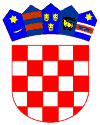                     REPUBLIKA HRVATSKA                                               OSJEČKO-BARANJSKA ŽUPANIJA                   KLASA: 604-02/23-01/01URBROJ: 2158-8-01-23-48U Antunovcu, 03. siječnja 2024. godineTemeljem članka 3. Odluke o dodjeli stipendija učenicima, studentima i darovitim sportašima s područja Općine Antunovac («Službeni glasnik Općine Antunovac» broj 4/09, 7/10 i 10/20), Povjerenstvo za dodjelu stipendija na svojoj sjednici, održanoj dana 03. siječnja 2024. godine, nakon utvrđivanja pravodobnosti i potpunosti podnesenih prijava, ispunjavanja uvjeta i kriterija, utvrđuje prijedlog LISTE KANDIDATA ZA DODJELU STIPENDIJA UČENICIMA I STUDENTIMAS PODRUČJA OPĆINE ANTUNOVAC Lista kandidata za učeničku stipendijuLista kandidata za studentsku stipendijuObrazloženje: 	Na listi kandidata za učeničke stipendije kandidati zaključno sa rednim brojem 7. ostvaruju pravo na stipendiju, dok na listi kandidata za studentske stipendije kandidati zaključno sa rednim brojem 19. ostvaruju pravo na  stipendiju Općine Antunovac. Prilikom ocjene kandidata o ostvarivanju prava za stipendije primjenjivali su se kriteriji prosjeka ocjena, uspjeha na natjecanjima, te prema imovinskom cenzusu (da nemaju ukupne redovne novčane prihode po članu kućanstva veće od 400,00 eura / 3.013,80 kuna mjesečno, fiksni tečaj konverzije 7,53450 kuna = 1 euro) za učenike, te bez ograničenja u broju stipendija i pogledu visine imovinskog cenzusa, za studente.UPUTA O PRAVNOM LIJEKU	Svaki kandidat koji je sudjelovao u Natječaju za dodjelu stipendija, može u roku od 8 dana od dana objave ove Liste kandidata, uložiti prigovor na listu u pisanom obliku Povjerenstvu za dodjelu stipendija.                                                                     POVJERENSTVO ZA DODJELU STIPENDIJA        OPĆINA ANTUNOVACPOVJERENSTVO ZA DODJELU                   STIPENDIJAR.br.Ime i prezimeProsjek ocjenaBroj bodovaNapomena1.Lucija Hunjadi5,0019+6dodatni bodovi za uspjeh na natjecanjima2.Iva Tokić4,94193.Antonija Šimić4,93194.Martina Glavaš4,80155.Nika Pavičić4,63136.Valentina Ezer4,5097.Martina Matijević4,3678.Petra Lončarić4,3179.Sara Horvat4,203R.br.Ime i prezimeProsjek ocjenaBroj bodovaNapomena1.Ivana Brlić5,00302.Iva Kurtović4,61273.Ena Dražić4,42254.Mirta Bošković4,30235.Iva Koprivnjak4,30236.Barbara Hunjadi4,22237.Vanja Šencaj4,15228.Stela Pavlović4,11229.Nives Kenjerić4,002010.Petra Jurković3,881911.Antonija Bičvić3,831912.Josip Horvat3,771813.Ana Koprivnjak3,661814.Leonarda Horvat3,611715.Lea Biloš3,541616.Patricija Jukić3,531617.Doris Bogdanović3,201218.Luka Butor2,53619.Andrej Tokić2,50520.Lucija Ivančević--odustala21.Lucija Uglik--odustala22.Matija Cepanec--odustao23.Vedrana Gici--odustala24.Lorena Pavlović--odustala25.Stjepan Kovačević--odustao26.Doris Kovačević--nije završena 1. godina studija27.Juraj Gradišar --nije dokazano da tijekom studija nije ponavljana godina28.Karla Vučemilović-Šimunović --nije dokazano da tijekom studija nije ponavljana godina